Agency overviewOur vision is to create thriving environments, communities and economies for the people of New South Wales. We focus on some of the biggest issues facing our state. We deliver sustainable water resource and environment management, secure our energy supply, oversee our planning system, maximise community benefit from government land and property, and create the conditions for a prosperous state. We strive to be a high-performing, world-class public service organisation that celebrates and reflects the full diversity of the community we serve and seeks to embed Aboriginal cultural awareness and knowledge throughout the department.The Environment & Heritage (E&H) Group within DPE brings together a range of functions including national park management, biodiversity and conservation, climate change, sustainability, resilience and adaptation, renewable energy and energy security, and circular economy policy. The work of the Group is supported by centres of excellence in policy; science; economics; data analytics and insights.Primary purpose of the roleDesign, lead and deliver atmospheric research in line with E&H priorities, and provide advanced technical and scientific advice, analytical support and guidance for scientific programs and projects undertaken by the Climate and Atmospheric Science Branch.Key accountabilitiesInfluence the strategic direction of atmospheric science research, priorities and knowledge themes through open communication, collaboration, data and knowledge management in accordance with E&H policies.Develop, lead and deliver high quality, cost-effective atmospheric science projects that meet organisational objectives and appropriate standards of scientific rigour, with a focus on atmospheric science and the delivery of data, information and scientific advice in relation to climate extremes, climate risks and impacts and adaptation strategies.Develop and maintain a range of collaborative networks across the Department, government agencies, universities and other research providers to support and advance the delivery of science programs.Provide science leadership, expert scientific advice and support to the Division on the development, implementation, management and reporting of scientific projects, ensuring that technical and scientific considerations are properly considered. Manage project implementation, including preparing project plans, identifying and coordinating resources, developing and managing budgets, assessing and managing risks, maintaining WHS procedures, progress monitoring and reporting and ensuring projects are delivered to agreed timelines and quality requirements.Prepare complex reports, discussion papers, submissions and other written materials ensuring appropriate endorsements, compliance with time constraints and consistency with protocols and standards.Represent the organisation on a range of forums, advocating the organisation’s position on relevant issues, policies and programs and contribute to the delivery of cultural and organisational change, including working with senior managers and staff to ensure smooth transition in line with corporate and business objectives.Key challengesDeveloping and maintaining a diverse network of contacts in NSW public sector agencies, other jurisdictions, research institutions, the private sector and non-government organisations to influence and develop the direction of science programs and state and national science agendas.Identifying external funding opportunities to support enhanced delivery of priorities and leveraging additional value through collaboration with universities and other research providers.Integrating atmospheric science and research projects across a number of significant NSW government strategies such as NSW Clean Air Strategy, NSW Net Zero Plan and NSW Adaptation Strategy. Key relationshipsRole dimensionsDecision makingSet own priorities within the parameters and directions of priority programs, maintaining a degree of independence in developing a suitable approach in assisting on allocated projects and providing regular progress reports to the Manager and the Branch management team. The role is accountable for the quality, integrity and accuracy of content of advice provided.Reporting lineThe role reports to the Senior Team Leader.Direct reportsProject teams as allocatedBudget/ExpenditureAs per project allocated.Key knowledge and experienceExtensive working knowledge of air quality modelling, meteorology, atmospheric chemistry and emission inventory compilation including a detailed understanding of statistics and advanced air quality forecasting methods.Experience establishing and leading project teams and working collaboratively with a team to deliver customer focused results from technical or scientific projects.Experience in project management including developing and managing budgets, resource allocation, risk management, progress monitoring, delivery in line with customer expectations and effectively reporting results achieved.Essential requirementsRelevant science degree qualifications such as environmental science qualificationCapabilities for the roleThe NSW public sector capability framework describes the capabilities (knowledge, skills and abilities) needed to perform a role. There are four main groups of capabilities: personal attributes, relationships, results and business enablers, with a fifth people management group of capabilities for roles with managerial responsibilities. These groups, combined with capabilities drawn from occupation-specific capability sets where relevant, work together to provide an understanding of the capabilities needed for the role.The capabilities are separated into focus capabilities and complementary capabilities. Focus capabilitiesFocus capabilities are the capabilities considered the most important for effective performance of the role. These capabilities will be assessed at recruitment. The focus capabilities for this role are shown below with a brief explanation of what each capability covers and the indicators describing the types of behaviours expected at each level.Complementary capabilitiesComplementary capabilities are also identified from the Capability Framework and relevant occupation-specific capability sets. They are important to identifying performance required for the role and development opportunities. Note: capabilities listed as ‘not essential’ for this role are not relevant for recruitment purposes however may be relevant for future career development.ClusterPlanning & EnvironmentAgencyDepartment of Planning & EnvironmentDivision/Branch/UnitEnvironment & Heritage / Biodiversity Conservation & Science / Science, Economics & InsightsLocationLidcombe or key SEI locationsClassification/Grade/BandEnvironment Officer Class 11Role Number29292ANZSCO Code234311PCAT Code1119192Date of ApprovalMarch 2022Agency Websitewww.dpie.nsw.gov.auWho       WhyInternalManagerReceive guidance and support, provide advice and exchange information.Escalate issues, keep informed, advise and receive direction. Prepare briefings, advice and correspondence for consideration by the Manager.Work team/other staffProvide guidance, support, exchange information and facilitate professional development.Foster effective working relationships to facilitate opportunities for engagement, consultation, issue resolution and information sharing.Ensure communication channels are appropriate, efficient and effective.Work closely as an active member across functional teams to define future requirements, propose ideas, and support ultimate solutions in an iterative manner.ExternalStakeholdersDevelop and maintain relationships. Obtain information and feedback on targeted projects and programs.Negotiate and liaise with a variety of stakeholders to enable the timely delivery of business initiatives.Address queries and/or redirect to relevant party for review and resolution.FOCUS CAPABILITIESFOCUS CAPABILITIESFOCUS CAPABILITIESFOCUS CAPABILITIESFOCUS CAPABILITIESCapability group/setsCapability nameBehavioural indicatorsLevel 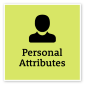 Manage SelfShow drive and motivation, an ability to self-reflect and a commitment to learningManage SelfShow drive and motivation, an ability to self-reflect and a commitment to learningKeep up to date with relevant contemporary knowledge and practicesLook for and take advantage of opportunities to learn new skills and develop strengthsShow commitment to achieving challenging goalsExamine and reflect on own performanceSeek and respond positively to constructive feedback and guidanceDemonstrate and maintain a high level of personal motivationAdept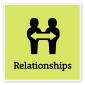 Communicate EffectivelyCommunicate clearly, actively listen to others, and respond with understanding and respectCommunicate EffectivelyCommunicate clearly, actively listen to others, and respond with understanding and respectPresent with credibility, engage diverse audiences and test levels of understandingTranslate technical and complex information clearly and concisely for diverse audiencesCreate opportunities for others to contribute to discussion and debateContribute to and promote information sharing across the organisationManage complex communications that involve understanding and responding to multiple and divergent viewpointsExplore creative ways to engage diverse audiences and communicate informationAdjust style and approach to optimise outcomesWrite fluently and persuasively in plain English and in a range of styles and formatsAdvancedInfluence and NegotiateGain consensus and commitment from others, and resolve issues and conflictsInfluence and NegotiateGain consensus and commitment from others, and resolve issues and conflictsNegotiate from an informed and credible positionLead and facilitate productive discussions with staff and stakeholdersEncourage others to talk, share and debate ideas to achieve a consensusRecognise diverse perspectives and the need for compromise in negotiating mutually agreed outcomesInfluence others with a fair and considered approach and sound argumentsShow sensitivity and understanding in resolving conflicts and differencesManage challenging relationships with internal and external stakeholdersAnticipate and minimise conflictAdept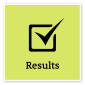 Plan and PrioritisePlan to achieve priority outcomes and respond flexibly to changing circumstancesPlan and PrioritisePlan to achieve priority outcomes and respond flexibly to changing circumstancesConsider the future aims and goals of the team, unit and organisation when prioritising own and others’ workInitiate, prioritise, consult on and develop team and unit goals, strategies and plansAnticipate and assess the impact of changes, including government policy and economic conditions, on team and unit objectives and initiate appropriate responsesEnsure current work plans and activities support and are consistent with organisational change initiativesEvaluate outcomes and adjust future plans accordinglyAdept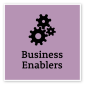 Project ManagementUnderstand and apply effective planning, coordination and control methodsProject ManagementUnderstand and apply effective planning, coordination and control methodsPrepare and review project scope and business cases for projects with multiple interdependenciesAccess key subject-matter experts’ knowledge to inform project plans and directionsDesign and implement effective stakeholder engagement and communications strategies for all project stagesMonitor project completion and implement effective and rigorous project evaluation methodologies to inform future planningDevelop effective strategies to remedy variances from project plans and minimise impactManage transitions between project stages and ensure that changes are consistent with organisational goalsParticipate in governance processes such as project steering groupsAdvanced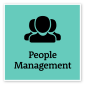 Manage and Develop PeopleEngage and motivate staff, and develop capability and potential in othersManage and Develop PeopleEngage and motivate staff, and develop capability and potential in othersDefine and clearly communicate roles, responsibilities and performance standards to achieve team outcomesAdjust performance development processes to meet the diverse abilities and needs of individuals and teamsDevelop work plans that consider capability, strengths and opportunities for developmentBe aware of the influences of bias when managing team membersSeek feedback on own management capabilities and develop strategies to address any gapsAddress and resolve team and individual performance issues, including unsatisfactory performance, in a timely and effective wayMonitor and report on team performance in line with established performance development frameworksAdeptCOMPLEMENTARY CAPABILITIESCOMPLEMENTARY CAPABILITIESCOMPLEMENTARY CAPABILITIESCOMPLEMENTARY CAPABILITIESCOMPLEMENTARY CAPABILITIESCapability group/setsCapability nameDescriptionLevel Display Resilience and CourageDisplay Resilience and CourageBe open and honest, prepared to express your views, and willing to accept and commit to changeAdeptAct with IntegrityAct with IntegrityBe ethical and professional, and uphold and promote the public sector valuesAdeptValue Diversity and InclusionValue Diversity and InclusionDemonstrate inclusive behaviour and show respect for diverse backgrounds, experiences and perspectivesIntermediateCommit to Customer ServiceCommit to Customer ServiceProvide customer-focused services in line with public sector and organisational objectivesAdeptWork CollaborativelyWork CollaborativelyCollaborate with others and value their contributionAdeptDeliver ResultsDeliver ResultsAchieve results through the efficient use of resources and a commitment to quality outcomesAdeptThink and Solve ProblemsThink and Solve ProblemsThink, analyse and consider the broader context to develop practical solutionsAdeptDemonstrate AccountabilityDemonstrate AccountabilityBe proactive and responsible for own actions, and adhere to legislation, policy and guidelinesAdeptFinanceFinanceUnderstand and apply financial processes to achieve value for money and minimise financial riskAdeptTechnologyTechnologyUnderstand and use available technologies to maximise efficiencies and effectivenessAdeptProcurement and Contract ManagementProcurement and Contract ManagementUnderstand and apply procurement processes to ensure effective purchasing and contract performanceIntermediateInspire Direction and PurposeInspire Direction and PurposeCommunicate goals, priorities and vision, and recognise achievementsIntermediateOptimise Business OutcomesOptimise Business OutcomesManage people and resources effectively to achieve public valueIntermediateManage Reform and ChangeManage Reform and ChangeSupport, promote and champion change, and assist others to engage with changeIntermediate